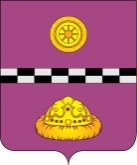 ПОСТАНОВЛЕНИЕот 20 декабря 2017  г.                                                                                        №  505В соответствии со статьей 69 Бюджетного кодекса Российской Федерации в целях формирования Регионального перечня государственных (муниципальных) услуг  и муниципальных заданий на оказание муниципальных услуг (выполнение работ) в отношении муниципальных учреждений  муниципального района «Княжпогостский» администрация муниципального района «Княжпогостский» постановляет:Утвердить перечень услуг и работ, оказываемых и выполняемых муниципальными учреждениями муниципального района «Княжпогостский» согласно приложению 1.Настоящее постановление вступает в силу с 1 января 2018 года и распространяется на правоотношения, возникшие при формировании муниципальных заданий на 2018 год и плановый период 2019 и 2020 годов. Признать утратившим силу постановление администрации муниципального района «Княжпогостский» от 04 декабря 2017 года № 484 «Об утверждении перечня услуг и работ, оказываемых и выполняемых муниципальными учреждениями, финансируемые из бюджета муниципального района «Княжпогостский», и перечня видов деятельности, по которым главные распорядители средств бюджета муниципального района «Княжпогостский» оформляют заключения о возможности включения (изменения, исключения) муниципальных услуг и работ, оказываемых и выполняемых муниципальными учреждениями в перечень (классификатор) муниципальных услуг и работ».Контроль за исполнением настоящего постановления возложить на заместителя руководителя Т.Ф. КостинуРуководитель администрации                                                            В.И. ИвочкинПриложение №1к постановлению АМР «Княжпогостский»от 20 декабря 2017 г. № 505Перечень работ и услуг, оказываемых и выполняемых муниципальными учреждениями муниципального района «Княжпогостский» Об утверждении перечня услуг и работ, оказываемых и выполняемых муниципальными учреждениями муниципального района «Княжпогостский»№ п/пНаименование услуги или работы1Содержание (эксплуатация) имущества, находящегося в государственной (муниципальной) собственности2Организация и проведение культурно-массовых мероприятий3Публичный показ музейных предметов, музейных коллекций4Создание экспозиций (выставок) музеев, организация выездных выставок5Формирование, учет, изучение, обеспечение физического сохранения и безопасности музейных предметов, музейных коллекций6Организация и осуществление транспортного обслуживания должностных лиц, государственных органов и государственных учреждений7Содержание (эксплуатация) имущества, находящегося в государственной (муниципальной) собственности8Обеспечение участия спортивных сборных команд в официальных спортивных мероприятиях9Пропаганда физической культуры, спорта и здорового образа жизни10Организация и проведение официальных спортивных мероприятий11Организация и проведение физкультурных и спортивных мероприятий в рамках Всероссийского физкультурно-спортивного комплекса "Готов к труду и обороне" (ГТО) (за исключением тестирования выполнения нормативов испытаний комплекса ГТО)12Организация и проведение спортивно-оздоровительной работы по развитию физической культуры и спорта среди различных групп населения13Организация деятельности клубных формирований и формирований самодеятельного народного творчества14Присмотр и уход15Проведение тестирования выполнения нормативов испытаний (тестов) комплекса ГТО16Реализация дополнительных общеобразовательных предпрофессиональных программ в области искусств17Осуществление экскурсионного обслуживания18Обеспечение доступа к объектам спорта19Организация и проведение официальных физкультурных (физкультурно-оздоровительных) мероприятий20Обеспечение участия в официальных физкультурных (физкультурно-оздоровительных) мероприятиях21Проведение занятий физкультурно-спортивной направленности по месту проживания граждан22Реализация дополнительных общеразвивающих программ23Реализация дополнительных общеобразовательных предпрофессиональных программ в области спорта